ÖLÜM I                                         DERS PLANI                     Aralık 2022          BÖLÜM II              BÖLÜM IIIBÖLÜM IV Türkçe Öğretmeni                                                                                                                                                                                                    tunghay@gmail.com                                                                                                                   Okul Müdürü   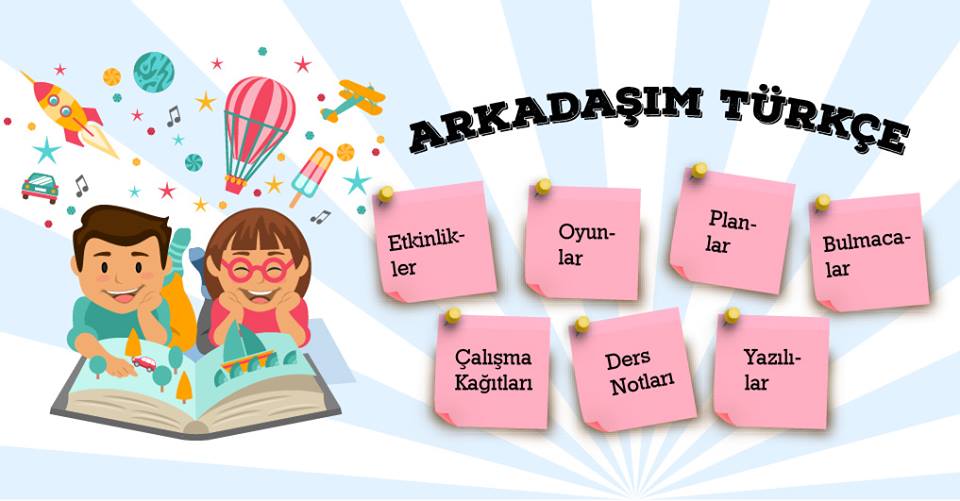 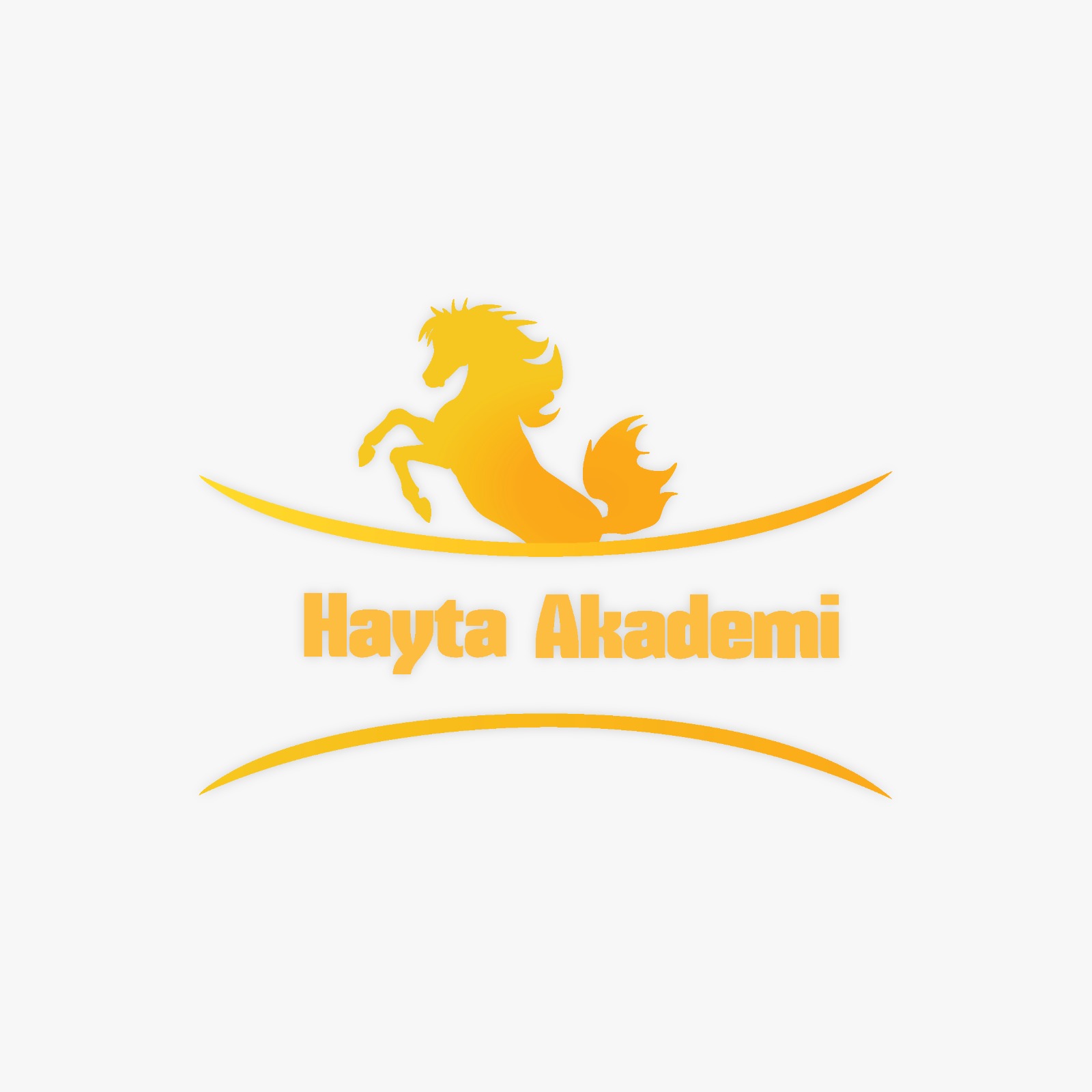 Dersin adıTÜRKÇESınıf7Temanın Adı/Metnin AdıDUYGULAR / Yıkmak KolayKonu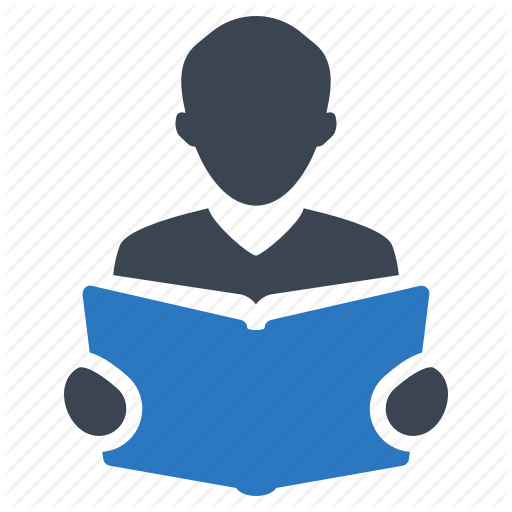 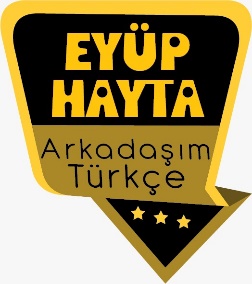 DeyimlerAna fikirKonuYardımcı fikirlerÖzdeyişlerBaşlıkÖzetZıt anlamlı sözcüklerAnlatım biçimleriYazım yanlışlarıGörsel okumaÇekimli fiillerKarşılaştırmaÖnerilen Süre40+40+40+40+40 (5 ders saati)Öğrenci Kazanımları /Hedef ve Davranışlar 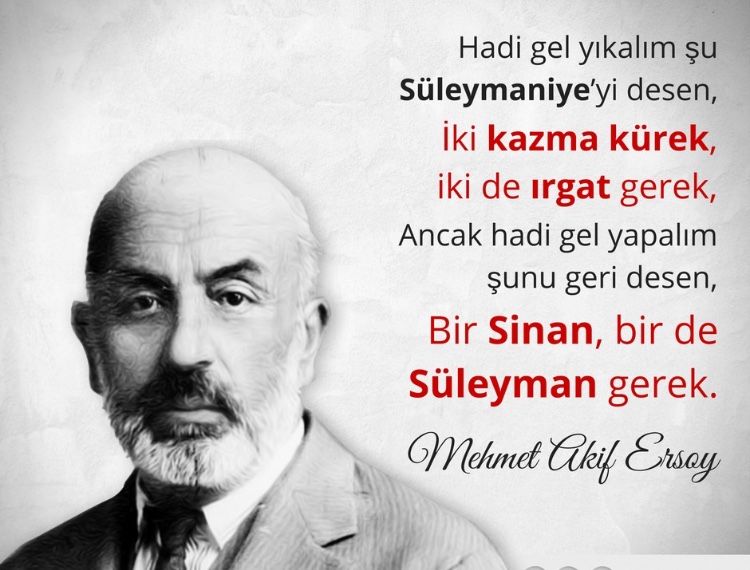 OKUMAAkıcı OkumaT.7.3.1. Noktalama işaretlerine dikkat ederek sesli ve sessiz okur. T.7.3.2. Metni türün özelliklerine uygun biçimde okur.Öğrencilerin seviyelerine uygun, edebî değeri olan şiirleri ve kısa yazıları türünün özelliğine göre okumaları ve ezberlemeleri sağlanır.Söz VarlığıT.7.3.5. Bağlamdan hareketle bilmediği kelime ve kelime gruplarının anlamını tahmin eder. T.7.3.6. Deyim ve atasözlerinin metne katkısını belirler.AnlamaT.7.3.16. Metnin konusunu belirler.T.7.3.17. Metnin ana fikrini/ana duygusunu belirler. T.7.3.19. Metinle ilgili soruları cevaplar.T.7.3.28. Okudukları ile ilgili çıkarımlarda bulunur.Metinlerdeki neden-sonuç, amaç-sonuç, koşul, karşılaştırma, benzetme, örneklendirme, duygu belirten ifadeler ve abartma üzerinde durulur.T.7.3.36. Metindeki anlatım biçimlerini belirler.KONUŞMAT.7.2.2. Hazırlıksız konuşma yapar. T.7.2.3. Konuşma stratejilerini uygular.Katılımlı, yaratıcı, güdümlü, empati kurma, tartışma ve eleştirel konuşma gibi yöntem ve tekniklerinin kullanılması sağlanır.T.7.2.4. Konuşmalarında beden dilini etkili bir şekilde kullanır. T.7.2.5. Kelimeleri anlamlarına uygun kullanır.T.7.2.6. Konuşmalarında uygun geçiş ve bağlantı ifadelerini kullanır.Oysaki, başka bir deyişle, özellikle, ilk olarak ve son olarak ifadelerini kullanmaları sağlanır.T.7.2.7. Konuşmalarında yabancı dillerden alınmış, dilimize henüz yerleşmemiş kelimelerin Türkçelerini kullanır.YAZMAT.7.4.11. Kısa metinler yazar.Haber metni ve/veya anı yazmaya teşvik edilir.T.7.4.16. Yazdıklarını düzenler.T.7.4.17. Yazdıklarını paylaşırÜnite Kavramları ve Sembolleri/Davranış ÖrüntüsüMimar Sinan, tarihi yapılar, emek, değer, gelecek, kültür, geçmiş…Güvenlik Önlemleri (Varsa):-Öğretme-Öğrenme-Yöntem ve Teknikleri Soru-cevap,  anlatım, açıklamalı okuma ve dinleme, açıklayıcı anlatım, inceleme, uygulamaKullanılan Eğitim Teknolojileri-Araç, Gereçler ve Kaynakça* Öğretmen   * Öğrenciİmla kılavuzu, sözlük, deyimler ve atasözleri sözlüğü, EBA, yapıcı olmak konulu videolar,  dergi haberleri, gazete kupürleri…•  Dikkati ÇekmeSınıfa getirdiğiniz tahta bloklardan bir kule yapınız.Kuleyi yapmak ne kadar zamanınızı aldı? Şimdi kuleyi yıkınız. Kuleyi yıkmak ne kadar zamanınızı aldı? Sizce yapmak mı, yoksa yıkmak mı daha kolay? Neden? Arkadaşlarınızla tartışınız. 2. Yaptığınız etkinlikten ve başlığından hareketle okuyacağınız metnin konusunu tahmin ediniz.•  Güdüleme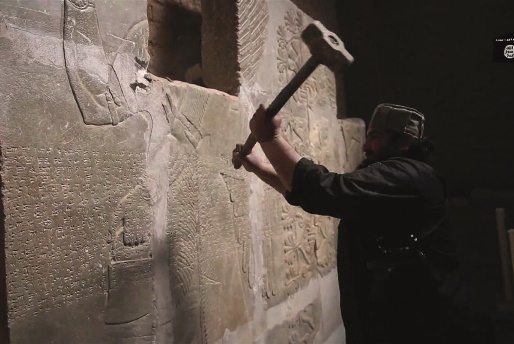 Bu hafta 86. sayfadaki “YIKMAK KOLAY” adlı metni işleyeceğiz. Sevgili çocuklar, bir şeyleri başarmak, yapmak emek isteyen bir iştir. Bu yüzden yapmak zor diye düşünülür. Oysa ki bu kişiden kişiye değişebilir. Çünkü bazı insanlar işlerini severek yaparlar. Bu insanlar yaptıkları işten keyif aldıkları için onlara göre yapmak kolaydır. Fakat bir şeyler çalışmak, çabalamak sonucunda gerçekleştiği için yapmak zordur. Yapmak hem zaman hem de emek ister. 

Somut anlamıyla düşünecek olursak; bir binayı yapmak için pek çok malzeme, işçi, para, zaman ve emek gereklidir. Başka bir örnek vermek gerekirse, bir ağacın büyümesi, olgunlaşması için ona çok iyi bakmak gerekir. Yine bu örnekte de zaman ve emek isteyen bir yapmak işi vardır. 

İnsan bir şeyleri yapmak için emek sarf eder. Bir şeyler kendiliğinden oluşmaz. Bazen size zorluk çıkarır, bazen de zamanınızı alır. Çalışmak da sizi yorabilir. Bu nedenle yapmak her zaman zor olandır. Yıkmak ise saman alevi misali bir varmış bir yokmuş dersiniz. Kolay olandır. Çünkü emek istemeyen bir durumdur yıkmak. Ya da yapmak kadar uğraştırmaz bizi.

Mesela dostluğu düşünelim. Bir dost edinebilmek için her şeyden önce uzun bir zamana ihtiyaç vardır. Önce karşınızdaki kişiyi tanırsınız. Bazen bu tanıma aylarınızı ya da yıllarınızı alabilir. Sonrasında sevmek gerekir. Beraberinde saygı. Tüm bunlar bile henüz dostluğu inşa etmeye yetmez. Esas önemli olan ona gerçekten güvenmektir. Güven duygunuzu ona verebilmek ve ondan hissetmektir. Bu en zor aşamadır. Emek isteyen zaman isteyen bir süreçtir. Tüm bu çabalamalar sayesinde dost olursunuz karşınızdaki ile. Ama bazen öyle bir an gelir ki yeri gelir bir iftira, bir dedikodu, ya da güveninizi zedeleyecek bir durum tüm yılların o birikimi olan dostluğu bir andan yıkar. Ya da araya soğukluk sokar. Örnekte de gördüğünüz gibi yapmak zaman alır emek ister zor olandır. Ama yıkmak en kolayıdır.

Biraz daha somutlaştıracak olursak örneğin bir evi düşünelim. Arkayı alırsınız. Temelini atarsınız, alt yapısını yaparsınız, duvarlarını örersiniz, çatısını yaparsınız, içini dekorunu yaparsınız… Bu liste uzar gider. Bir evi yapmak gördüğünüz gibi çok emek ister. Bir ev inşaatında bir çok usta çalışır. Çok para harcanır. Fakat gel gör ki iş yıkmaya geldiğinde bir kepçe bile tek başına onca emekle, zamanla, parayla yaptığınız evi bir günde yıkıp geçer.

Hayatta her zaman elde ettiğiniz şeylerin (Dostluk, arkadaşlık, güven, …) kıymetini bilin. Zor şartlarda, emek harcayarak ve zaman harcayarak elde ettiğiniz şeyleri bir anlık sinir, başkalarının dedikodu ve iftiraları ile yok etmeyin. Unutmayın ki her zaman yapmak zor olandır, yıkmak ise en kolayı.•  Gözden GeçirmeBu hafta, neden yapıcı olmamız gerektiği hakkında fikir sahibi olacaksınız.•  Derse GeçişDikkati çekme sorusu sorulduktan sonra öğrencilerden metnin içeriğini tahmin etmeleri istenecek.HAZIRLIKYapmak zor, yıkmak kolaydır.(Atasözü)Bir şeyi yapıp ortaya çıkarmak, bir işi başarıyla tamamlamak için para, emek ve zaman harcamak gerekir. Gerçek bir dostluk kurmak da kolay değildir. Zamanla ve zorluklarla elde edilen güzel şeyleri yok etmek, ortadan kaldırmak, sonlandırmak kısa zamanda ve kolayca gerçekleşebilir. Bu nedenle emek ve zaman harcanarak elde edilen şeylerin kıymetinin bilmek gerekir.Öğrencilere tamamlattırılacak.YIKMAK KOLAY-Hasankeyfİçerik videolarını aşağıdaki linkten indirebilirsiniz:https://yadi.sk/d/Wl70M_9no0L0ZwMetnin başlığı ve görselleri hakkında öğrenciler konuşturulacak.Metnin içeriği öğrenciler tarafından tahmin edilecek.(Metinde neler anlatılmış olabilir?)Ders kitabındaki görseller öğrenciler tarafından incelenecek ve öğrencilerin dikkati parça üzerine çekilecek. Parçanın başlığı hakkında öğrencilere soru sorulacak(Bu şiirde ne anlatılmış olabilir?)Güdüleme ve gözden geçirme bölümü söylenecek.Metin, öğretmen tarafından okunacak.Öğrenciler tarafından anlaşılmayan, anlamı bilinmeyen kelimeler tespit edilecek.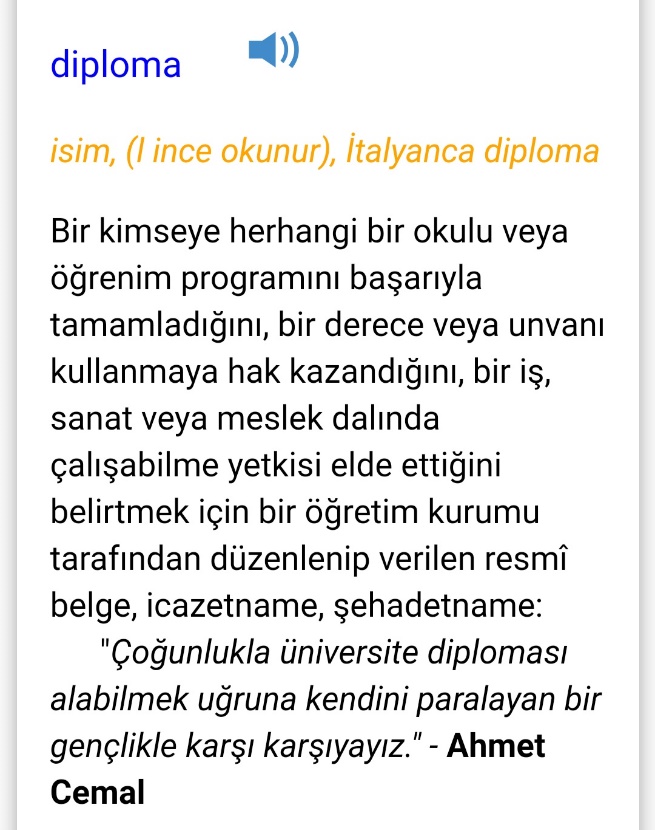 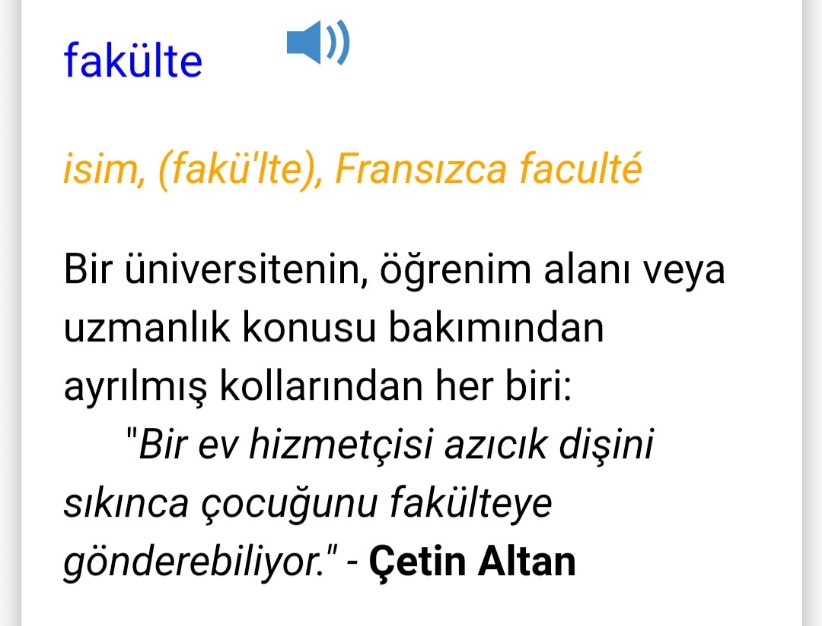 Anlaşılmayan, anlamı bilinmeyen kelimelerin anlamı ilk önce sözcüğün gelişinden çıkarılmaya çalışılacak. Anlamı sözlükten bulunacak, öğrenciler tarafından önce tahtaya sonra kelime defterlerine yazılacak.Öğrencilere 5-8 kelimeden oluşan cümleler kurdurularak, bilinmeyen kelimeler anlamlandırılacak.Yanlış telaffuz edilen kelimeler düzeltilecek.1. Yapıların planını yapıp bunların gerçekleşmesini sağlayan kişi. MİMAR2. Ağaç işleriyle uğraşan ve ağaçtan çeşitli eşya yapan usta. MARANGOZ3. Beceri isteyen ustalık, beceriklilik. HÜNER4. Bir üniversitenin, öğrenim alanı veya uzmanlık konusu bakımından ayrılmış kollarından her biri. FAKÜLTE5. Belli bir işte, belli bir konuda bilgi, görüş ve becerisi çok olan kişi. MÜTEHASSİS6. İstek, eğilim, arzu. HEVES7. Ustalık, hüner, uzmanlık. MARİFET8. Bir şeyi yapmaya, başarmaya gücü yeten. MUKTEDİR9. Yıkma, kırıp dökme, harap etme, bozma. TAHRİP10. Uzman, işini iyi bilen, usta. MAHİR11. Eksikliği duyulan şey, ihtiyaç. GEREKSİNİM12. Gösterişi çok olan. GÖSTERİŞLİMetinde geçen aşağıdaki deyimleri, anlamlarıyla eşleştiriniz. Eşleştiremediğiniz deyimin anlamını boş kutuya yazınız.Cevap: NOT: Aşağıdaki görselde hata yapılmıştır.“Vücuda getirmek” deyimi “Meydana getirmek, var etmek.” ile, “Ortaya çıkmak” deyimi “Yokken var olmak, meydana çıkmak.” ile eşleşecektir.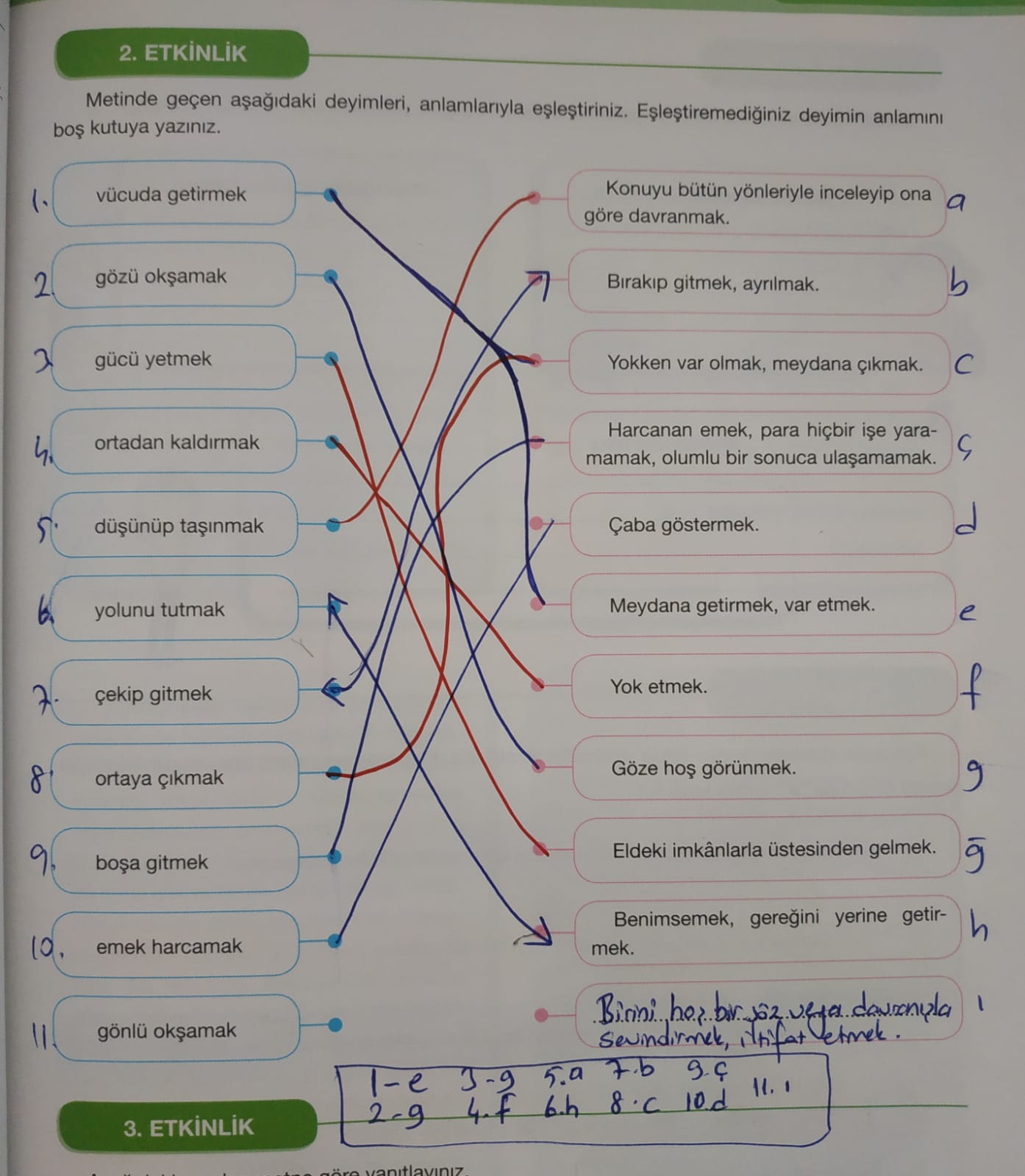 Aşağıdaki soruları metne göre yanıtlayınız.1. Yazara göre iyi bir bina yapmak için neler gerekiyormuş?Cevap: Mimar bulmak, plan çizdirmek, bina yapmasını bilen iyi ustalar bulmak, iyi cins malzeme kullanmak, sabır ve emek gerekiyormuş.2. Yazara göre yapıcı ve yıkıcı insanlar arasındaki farklar nelermiş?Cevap: Yapıcı insanlar zekalarıyla emekleriyle iş yaparlar. Yıkıcı insanlar ise yıkmak için zekalarını kullanmalarına gerek yoktur.3. Yazara göre yıkmanın başarılı olabilmesi için ne gerekliymiş?Cevap: Yıkmanın yapmak için olması gerekliymiş.4. Yazara göre çocuklar yapıcı olmayı nasıl öğrenirmiş?Cevap: Yıkıp bozmamaya çalışarak yapıcı olmayı öğrenirmiş.Metnin konusunu, ana fikrini ve yardımcı fikirlerini aşağıya yazınız.Cevap: Metnin konusu: Yapıcı ve yıkıcı insanlarMetnin ana fikri: Yapıcı olabilmeyi öğrenmek için yıkıcı olmayı da öğrenmek gerekir.Metindeki yardımcı fikirler: Yapmanın zor, yıkmanın kolay olması ucuz başarılar elde etmek hevesinde olan insanları yıkıcı olmaya teşvik eder.Yerine bir şey yapmaya gücü yetmeyenlerin yıkıcılığı, sadece bir varlığı ortadan kaldırmakla sonuçlanır. Aşağıdaki cümleleri anlam ilişkisi yönünden inceleyiniz. Koşul-sonuç anlamı taşıyan cümlelerin başındaki kutucuğa “✔” işareti koyunuz.Cevap: [✔] Binanın sağlam olmasını istiyorsanız işin ustalarını bulmanız gerekir.[✔] İşler düşünülüp taşınılarak yapılırsa faydalı sonuçlar alınabilir.[   ] Yıkmak için sadece kazma sallamayı bilmek yeter.[✔] Yıkıcı olabilirsiniz ama yerine yeni bir şeyler yaparsanız.[   ] Bir eser ortaya çıkardım diye övünebilirsiniz.Bir yargının gerçekleşmesinin başka bir yargı ya da duruma bağlı olduğunu anlatan cümlelere “koşul (şart) cümlesi” denir.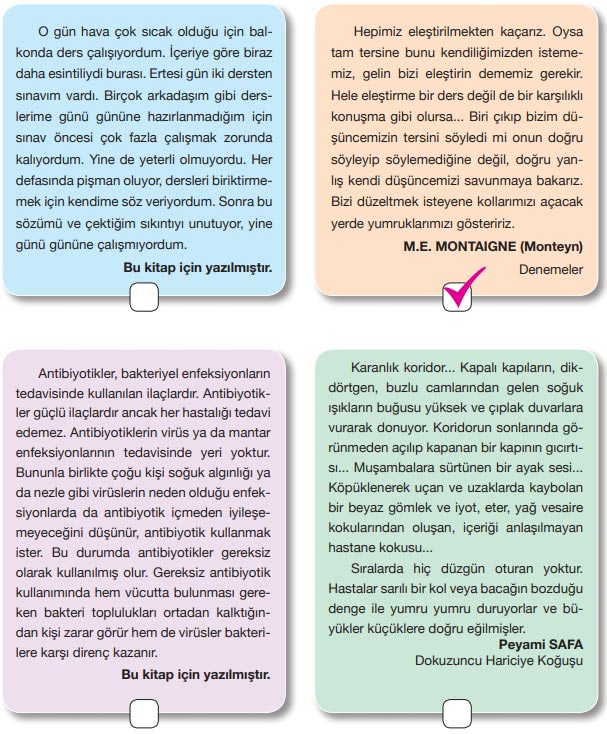 b. Hangi metnin ya da metinlerin anlatım biçimi “Yıkmak Kolay” metninin anlatım biçimine benzemektedir? İşaretleyiniz. “Yıkmak Kolay” metninde hangi anlatım biçiminin kullanıldığını belirtiniz.Cevap: Yıkmak Kolay metninde “tartışmacı anlatım” biçimi kullanılmıştır.a. Aşağıdaki cümlelerden yazım yanlışı yapılanların karşısına “X” işareti koyunuz.Cevap: b. Cümlelerde yazımı yanlış olan sözcüklerin doğrularını aşağıya yazınız.Cevap: yalnız, yazık ki, hiçbirAşağıdaki cümlelerde geçen altı çizili fiillerin bildirdiği kipi uygun kutucuğu işaretleyerek gösteriniz.Diğer metnin hazırlık etkinliği verilecek.(Engelli insanların yaşadıkları sıkıntıları araştırınız.)•  Derse GeçişDikkati çekme sorusu sorulduktan sonra öğrencilerden metnin içeriğini tahmin etmeleri istenecek.HAZIRLIKYapmak zor, yıkmak kolaydır.(Atasözü)Bir şeyi yapıp ortaya çıkarmak, bir işi başarıyla tamamlamak için para, emek ve zaman harcamak gerekir. Gerçek bir dostluk kurmak da kolay değildir. Zamanla ve zorluklarla elde edilen güzel şeyleri yok etmek, ortadan kaldırmak, sonlandırmak kısa zamanda ve kolayca gerçekleşebilir. Bu nedenle emek ve zaman harcanarak elde edilen şeylerin kıymetinin bilmek gerekir.Öğrencilere tamamlattırılacak.YIKMAK KOLAY-Hasankeyfİçerik videolarını aşağıdaki linkten indirebilirsiniz:https://yadi.sk/d/Wl70M_9no0L0ZwMetnin başlığı ve görselleri hakkında öğrenciler konuşturulacak.Metnin içeriği öğrenciler tarafından tahmin edilecek.(Metinde neler anlatılmış olabilir?)Ders kitabındaki görseller öğrenciler tarafından incelenecek ve öğrencilerin dikkati parça üzerine çekilecek. Parçanın başlığı hakkında öğrencilere soru sorulacak(Bu şiirde ne anlatılmış olabilir?)Güdüleme ve gözden geçirme bölümü söylenecek.Metin, öğretmen tarafından okunacak.Öğrenciler tarafından anlaşılmayan, anlamı bilinmeyen kelimeler tespit edilecek.Anlaşılmayan, anlamı bilinmeyen kelimelerin anlamı ilk önce sözcüğün gelişinden çıkarılmaya çalışılacak. Anlamı sözlükten bulunacak, öğrenciler tarafından önce tahtaya sonra kelime defterlerine yazılacak.Öğrencilere 5-8 kelimeden oluşan cümleler kurdurularak, bilinmeyen kelimeler anlamlandırılacak.Yanlış telaffuz edilen kelimeler düzeltilecek.1. Yapıların planını yapıp bunların gerçekleşmesini sağlayan kişi. MİMAR2. Ağaç işleriyle uğraşan ve ağaçtan çeşitli eşya yapan usta. MARANGOZ3. Beceri isteyen ustalık, beceriklilik. HÜNER4. Bir üniversitenin, öğrenim alanı veya uzmanlık konusu bakımından ayrılmış kollarından her biri. FAKÜLTE5. Belli bir işte, belli bir konuda bilgi, görüş ve becerisi çok olan kişi. MÜTEHASSİS6. İstek, eğilim, arzu. HEVES7. Ustalık, hüner, uzmanlık. MARİFET8. Bir şeyi yapmaya, başarmaya gücü yeten. MUKTEDİR9. Yıkma, kırıp dökme, harap etme, bozma. TAHRİP10. Uzman, işini iyi bilen, usta. MAHİR11. Eksikliği duyulan şey, ihtiyaç. GEREKSİNİM12. Gösterişi çok olan. GÖSTERİŞLİMetinde geçen aşağıdaki deyimleri, anlamlarıyla eşleştiriniz. Eşleştiremediğiniz deyimin anlamını boş kutuya yazınız.Cevap: NOT: Aşağıdaki görselde hata yapılmıştır.“Vücuda getirmek” deyimi “Meydana getirmek, var etmek.” ile, “Ortaya çıkmak” deyimi “Yokken var olmak, meydana çıkmak.” ile eşleşecektir.Aşağıdaki soruları metne göre yanıtlayınız.1. Yazara göre iyi bir bina yapmak için neler gerekiyormuş?Cevap: Mimar bulmak, plan çizdirmek, bina yapmasını bilen iyi ustalar bulmak, iyi cins malzeme kullanmak, sabır ve emek gerekiyormuş.2. Yazara göre yapıcı ve yıkıcı insanlar arasındaki farklar nelermiş?Cevap: Yapıcı insanlar zekalarıyla emekleriyle iş yaparlar. Yıkıcı insanlar ise yıkmak için zekalarını kullanmalarına gerek yoktur.3. Yazara göre yıkmanın başarılı olabilmesi için ne gerekliymiş?Cevap: Yıkmanın yapmak için olması gerekliymiş.4. Yazara göre çocuklar yapıcı olmayı nasıl öğrenirmiş?Cevap: Yıkıp bozmamaya çalışarak yapıcı olmayı öğrenirmiş.Metnin konusunu, ana fikrini ve yardımcı fikirlerini aşağıya yazınız.Cevap: Metnin konusu: Yapıcı ve yıkıcı insanlarMetnin ana fikri: Yapıcı olabilmeyi öğrenmek için yıkıcı olmayı da öğrenmek gerekir.Metindeki yardımcı fikirler: Yapmanın zor, yıkmanın kolay olması ucuz başarılar elde etmek hevesinde olan insanları yıkıcı olmaya teşvik eder.Yerine bir şey yapmaya gücü yetmeyenlerin yıkıcılığı, sadece bir varlığı ortadan kaldırmakla sonuçlanır. Aşağıdaki cümleleri anlam ilişkisi yönünden inceleyiniz. Koşul-sonuç anlamı taşıyan cümlelerin başındaki kutucuğa “✔” işareti koyunuz.Cevap: [✔] Binanın sağlam olmasını istiyorsanız işin ustalarını bulmanız gerekir.[✔] İşler düşünülüp taşınılarak yapılırsa faydalı sonuçlar alınabilir.[   ] Yıkmak için sadece kazma sallamayı bilmek yeter.[✔] Yıkıcı olabilirsiniz ama yerine yeni bir şeyler yaparsanız.[   ] Bir eser ortaya çıkardım diye övünebilirsiniz.Bir yargının gerçekleşmesinin başka bir yargı ya da duruma bağlı olduğunu anlatan cümlelere “koşul (şart) cümlesi” denir.b. Hangi metnin ya da metinlerin anlatım biçimi “Yıkmak Kolay” metninin anlatım biçimine benzemektedir? İşaretleyiniz. “Yıkmak Kolay” metninde hangi anlatım biçiminin kullanıldığını belirtiniz.Cevap: Yıkmak Kolay metninde “tartışmacı anlatım” biçimi kullanılmıştır.a. Aşağıdaki cümlelerden yazım yanlışı yapılanların karşısına “X” işareti koyunuz.Cevap: b. Cümlelerde yazımı yanlış olan sözcüklerin doğrularını aşağıya yazınız.Cevap: yalnız, yazık ki, hiçbirAşağıdaki cümlelerde geçen altı çizili fiillerin bildirdiği kipi uygun kutucuğu işaretleyerek gösteriniz.Diğer metnin hazırlık etkinliği verilecek.(Engelli insanların yaşadıkları sıkıntıları araştırınız.)Ölçme-Değerlendirme•  Bireysel öğrenme etkinliklerine yönelik Ölçme-Değerlendirme•  Grupla öğrenme etkinliklerine yönelik Ölçme-Değerlendirme•  Öğrenme güçlüğü olan öğrenciler ve ileri düzeyde öğrenme hızında olan öğrenciler için ek Ölçme-Değerlendirme etkinlikleri Yapıcı olmak ne demektir?Verdiğiniz emeklerin karşılığını alamadığınızda neler hissedersiniz?Yanlışı ve hatalı olanı her zaman yıkmak mı gerekir?Çok sıkıldığım bir gündü, hava da oldukça soğuktu. Arabamızın hızla çıktığı hafif bir tepeden kenti gördük. Yüksek belediye binasının çatısı, evlerin ve sokakların karmaşası içinde bize gülümsüyordu. Sıcak yaz gecelerini geçirdiğimiz evimiz geldi birden aklıma. Üzüntüm biraz daha arttı. Kenti görür görmez sam yeli gibi üzerime bir bir çullanan hangileriyle ilgili ayrıntılara yer verilmiştir? anılardan kurtulmak istedim. Tekrar yola koyuldum.Yukarıdaki parçada aşağıdaki duyulardanA)      Görme-işitme               B)      Dokunma-işitmeC)      İşitme-koklama             D)     Görme-dokunmaDersin Diğer Derslerle İlişkisi  Okurken sesli okuma kurallarına, yazarken imla ve noktalamaya diğer derslerde de dikkat etmeleri sağlanır.Plânın Uygulanmasına İlişkin Açıklamalar 